Analiza stanu dostępności osobom ze szczególnymi potrzebami                           w budynku Publicznej Szkoły PodstawowejBiałki Dolne 2408-504 UłężPodstawa prawna opracowania: art.14 ust.3 ustawy z dnia 19 lipca 2019r.   o zapewnieniu dostępności osobom ze szczególnymi potrzebami.Data opracowania: …….Budynek zabytkowy:TAK                   NIE Analiza stanu faktycznegoStanowisko postojowe dla osoby z niepełnosprawnością narządów ruchówOsoby z niepełnosprawnością narządów ruchu maja możliwości zaparkowania swojego samochodu na miejscach parkingowych bez oznaczenia.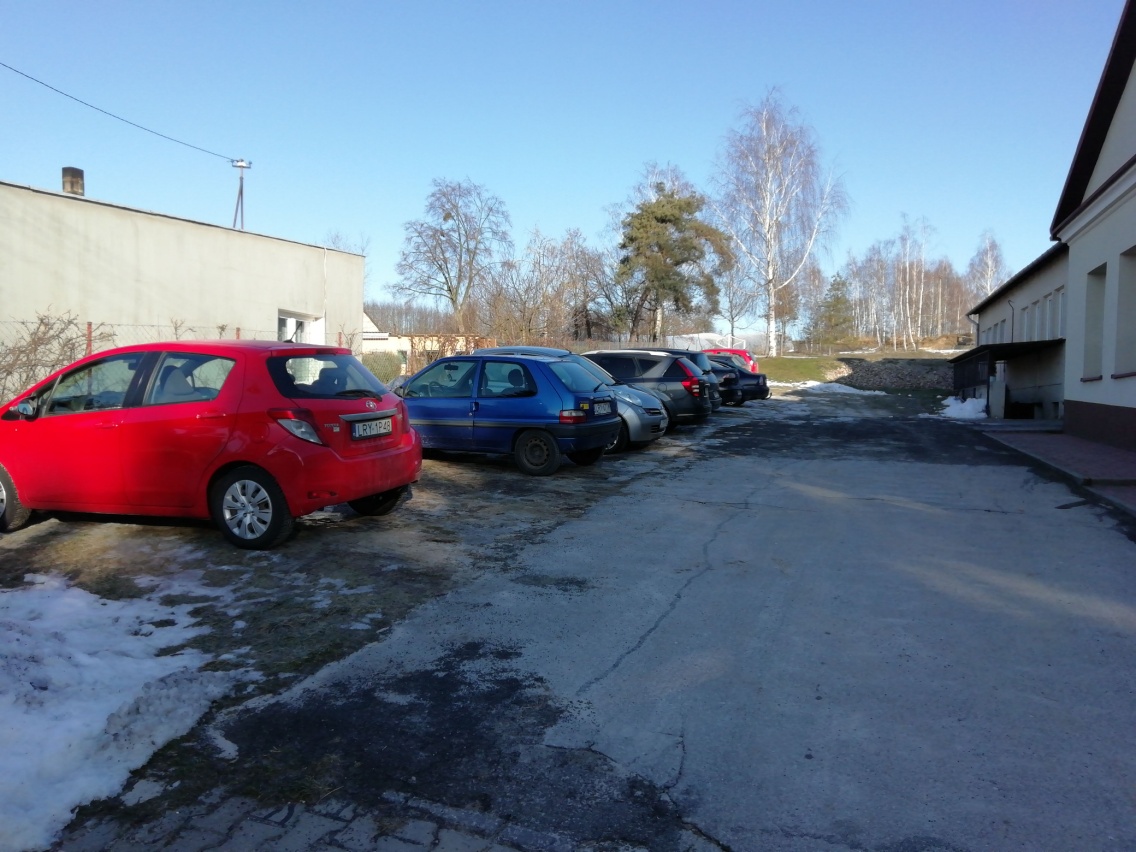 Strefa wejścia (wejście nr 1) od strony południowej.Drzwi wejściowe o szerokości jednego skrzydła 100 cm,                             całość 130cm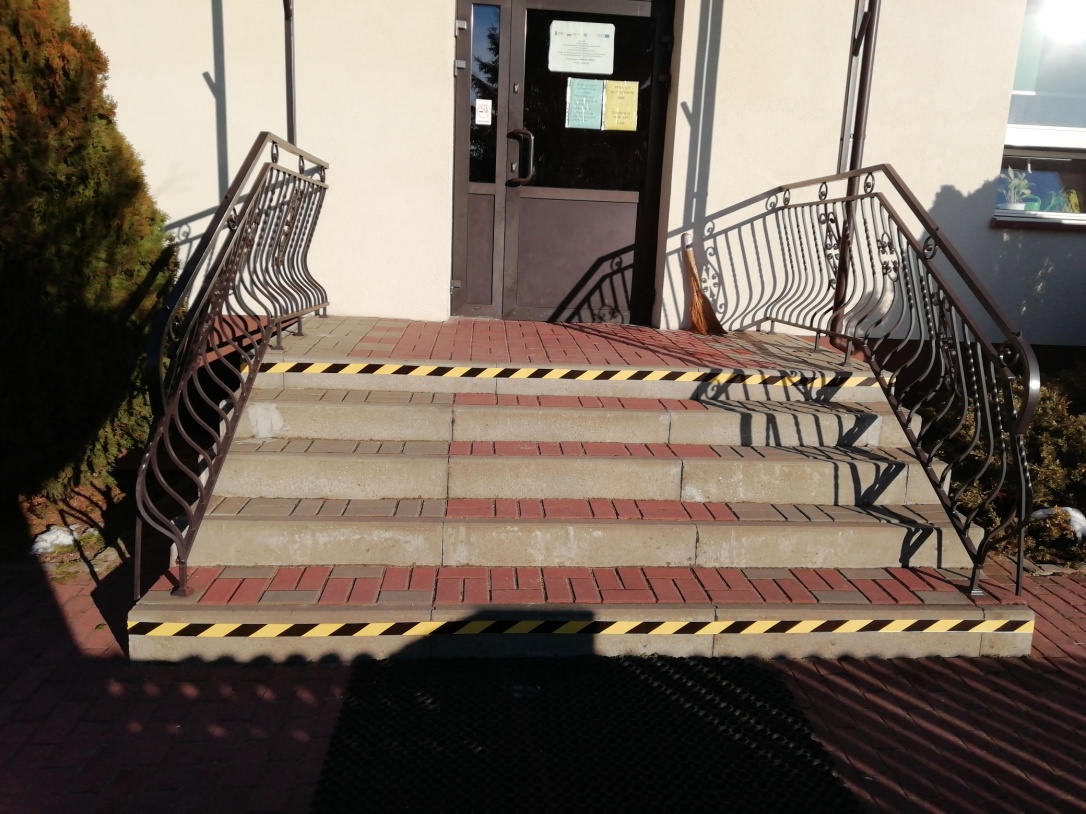 Schody wejściowe do budynku mają szerokość 280cm, poręcze znajdują się po obu stronach w odległości 285cm.                                             Schody zostały oznaczone za pomocą czarno- żółtej taśmy ostrzegawczej o szerokości 5 cm, oznakowany jest  pierwszy i ostatni stopień na pionowej i poziomej części stopnia. (wejście nr 2)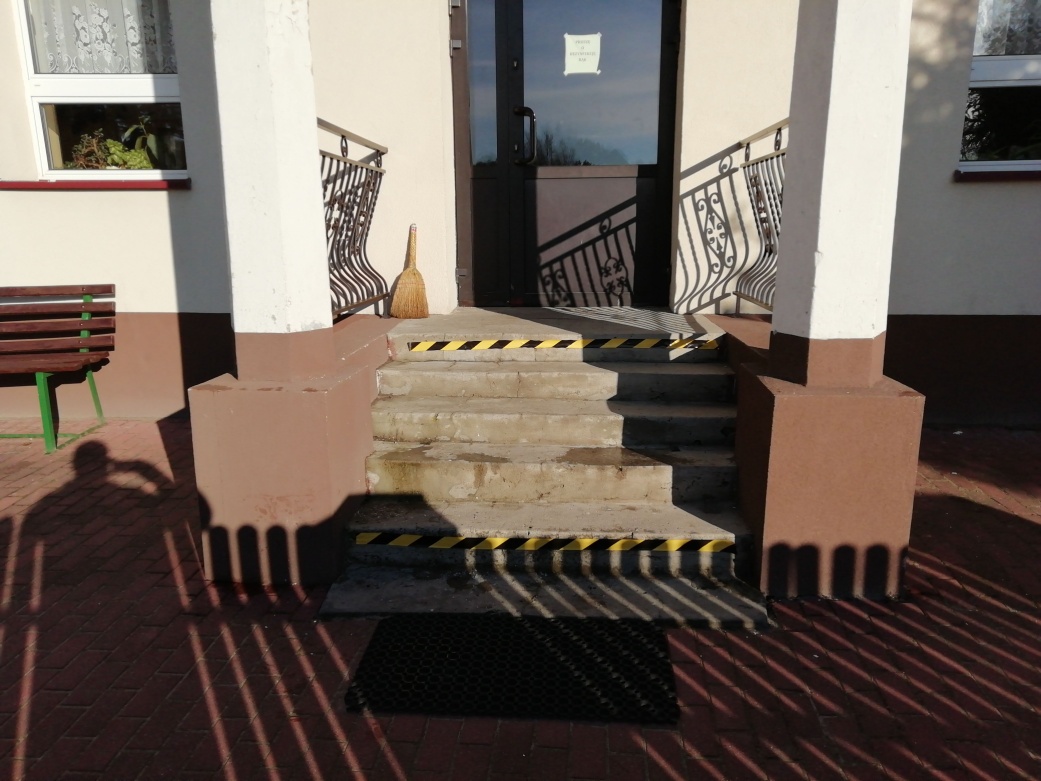 Drzwi wejściowe o szerokości jednego skrzydła 100 cm,                             całość 130cmSchody wejściowe do budynku mają szerokość 155cm, poręcze znajdują się po obu stronach                                                                               Schody zostały oznaczone za pomocą czarno- żółtej taśmy ostrzegawczej o szerokości 5 cm, oznakowany jest  pierwszy i ostatni stopień na pionowej i poziomej części stopnia.Komunikacja pozioma budynkuParter (wejście nr1)Na parterze budynku znajdują się klasy : 0,I,  V, VI, jadalnia, świetlica, szatnia  po pokonaniu uskoku  jednego schodka 11 cm  oznaczonego za pomocą czarno – żółtej taśmy ostrzegawczej o szerokości 5 cmznajdują się : łazienki, po pokonaniu sześciu schodów znajdują się: pokój nauczycielski, sekretariat, gabinet dyrektora, sala komputerowa, klasa II i IIISchody wewnątrz budynku mają szerokość 240 cm ,. Rozdziela je poręcz o wysokości 98 cm. Schody zostały oznaczone za pomocą czarno – żółtej taśmy ostrzegawczej o szerokości 5 cm.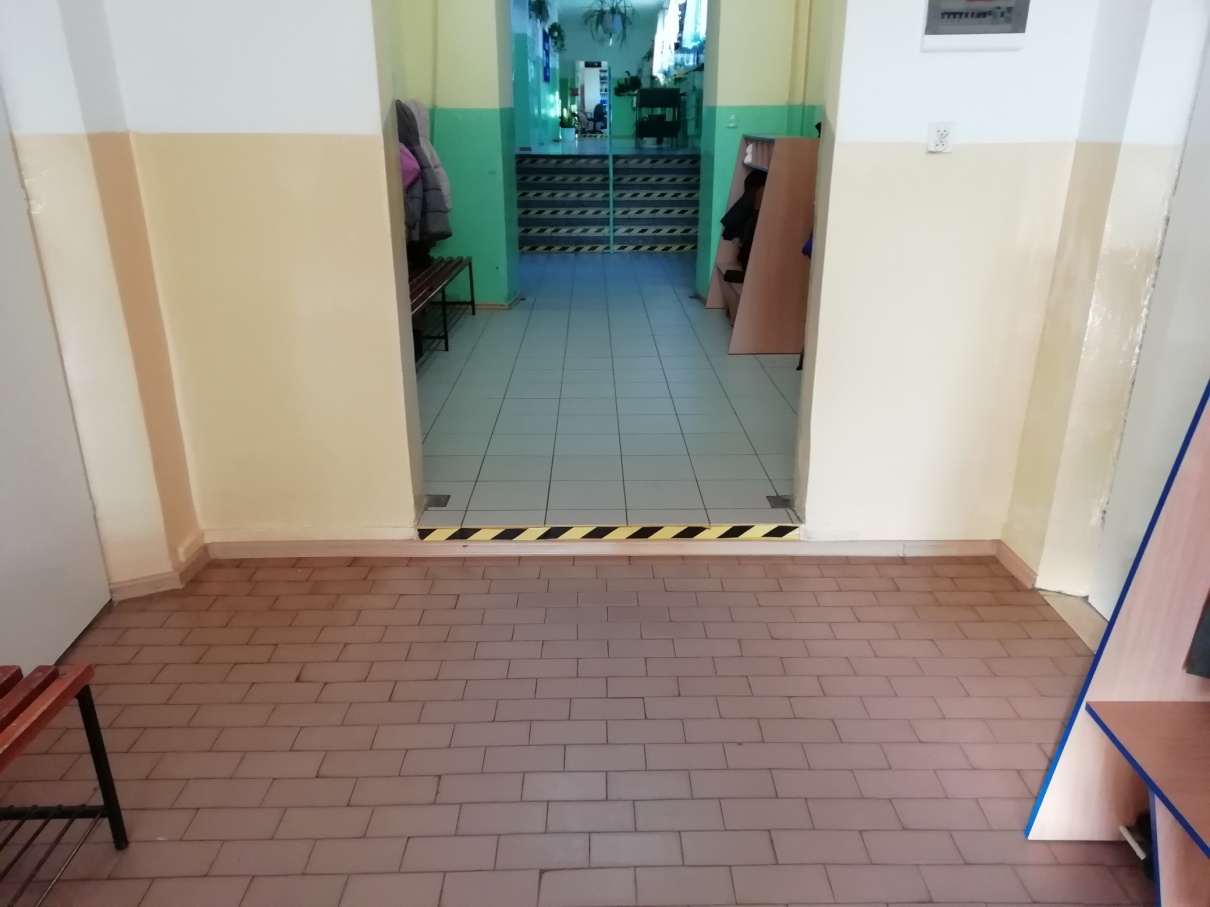 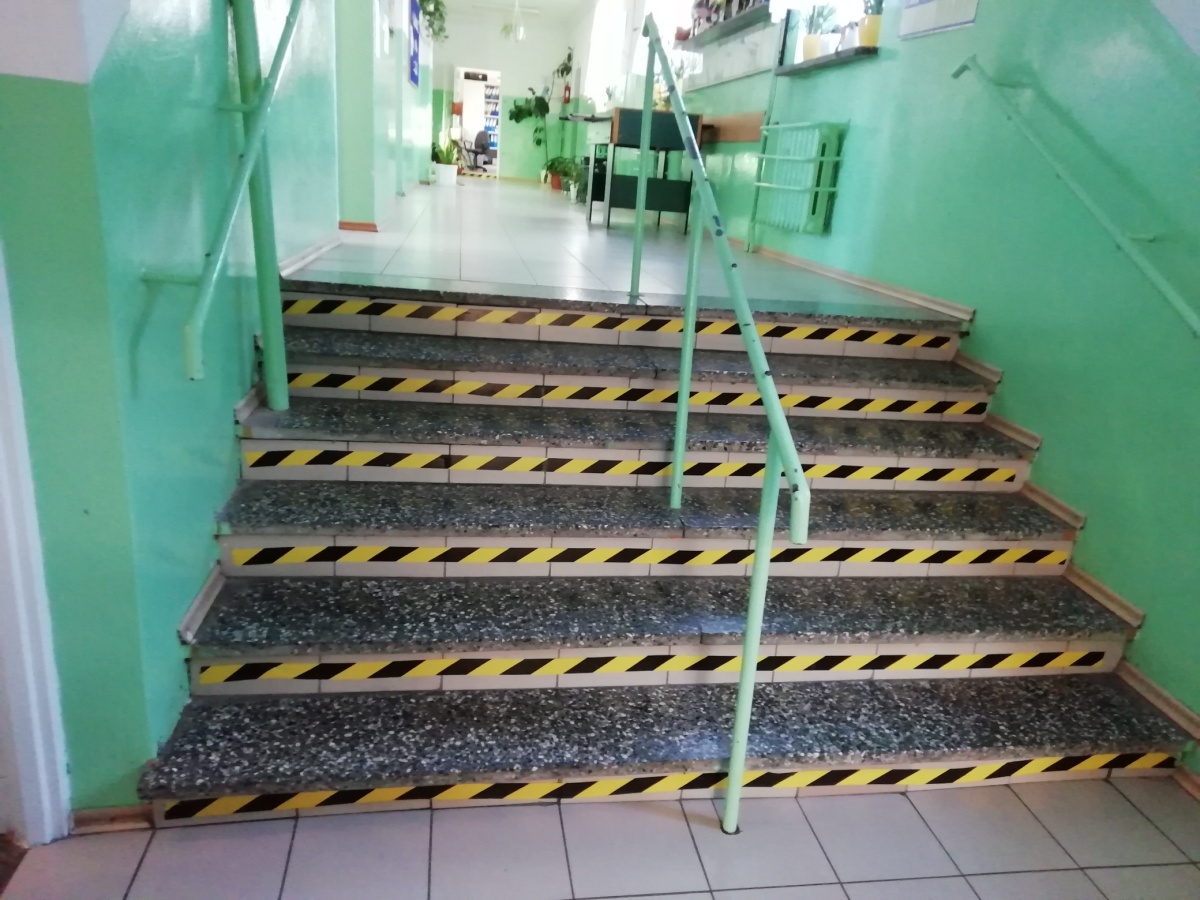 Parter (wejście nr2)Na parterze budynku znajdują się klasy : VII, VIII, sala gimnastyczna  oraz  łazienka dla dziewcząt i chłopców. Drzwi mają szerokość 70 cm.Pomieszczenia i urządzenia higieniczno- sanitarneNa parterze znajduje się  2 toalety ogólnodostępne dla dziewcząt i chłopców, które nie są przystosowane do potrzeb osób niepełnosprawnych. Drzwi wejściowe mają szerokość 70 cm, natomiast drzwi do toalety mają szerokość 60 cm.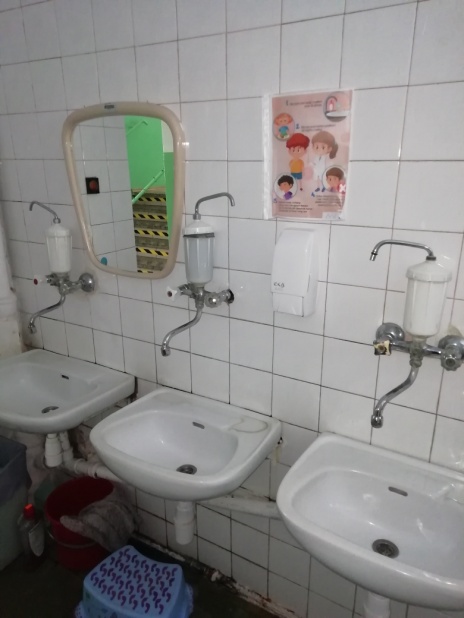 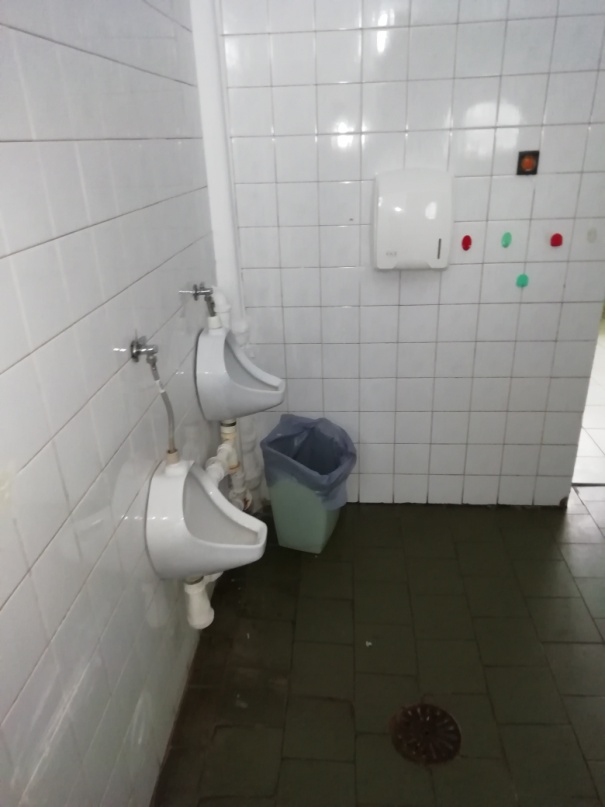 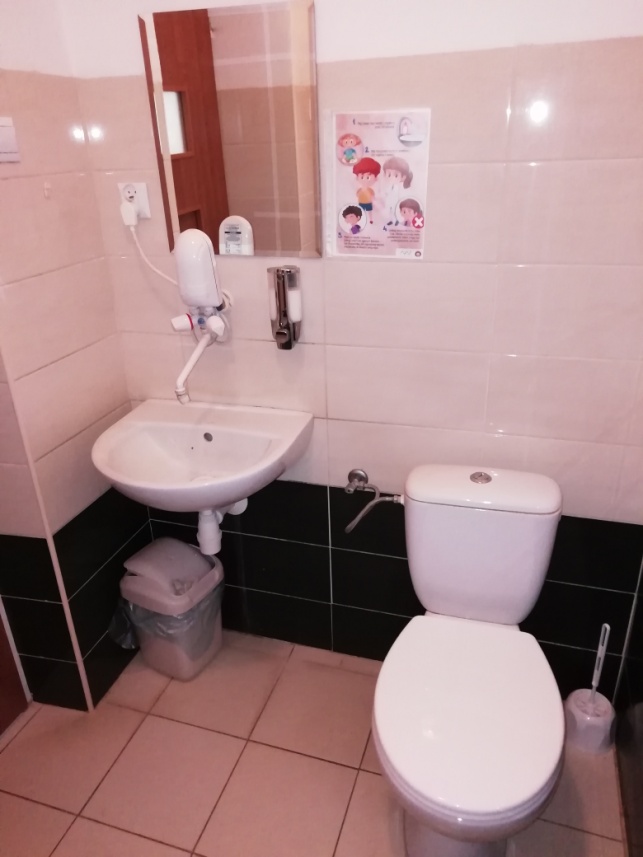 Informacje wewnętrzne  i plany budynkuBrak tablicy informacyjnej , brak planów wizualnych i tablic tyflograficznych.Pętle indukcyjneW budynku nie ma pętli indukcyjnych.Krawędzie schodów oznaczone są odpowiednio kontrastową taśmą żółto – czarną.Dokonując ustaleń  w przygotowanej analizie oparto się na rozporządzeniu Ministra Infrastruktury z dnia 12 kwietnia 2002r. w sprawie warunków technicznych, jakim powinny odpowiadać budynki i ich usytuowanie oraz uwzględniono Wytyczne – Standardy dostępności dla polityki spójności 2014-2020.Propozycja działań włączona zostanie do planu działań na rzecz poprawy dostępności oraz raportu o stanie zapewnienia dostępności osobom ze szczególnymi potrzebami.W przypadku budynku zabytkowego plan działania na rzecz poprawy dostępności skonsultowany musi zostać z Wojewódzkim Konserwatorem zabytków.X